DANCE THERAPY COLLECTIONS: Number FourEditors: Jane Guthrie and Sue Mullane, with Elizabeth Loughlin  Published by: Dance Movement Therapy Association of Australasia (DTAA), 2017 Melbourne, Australia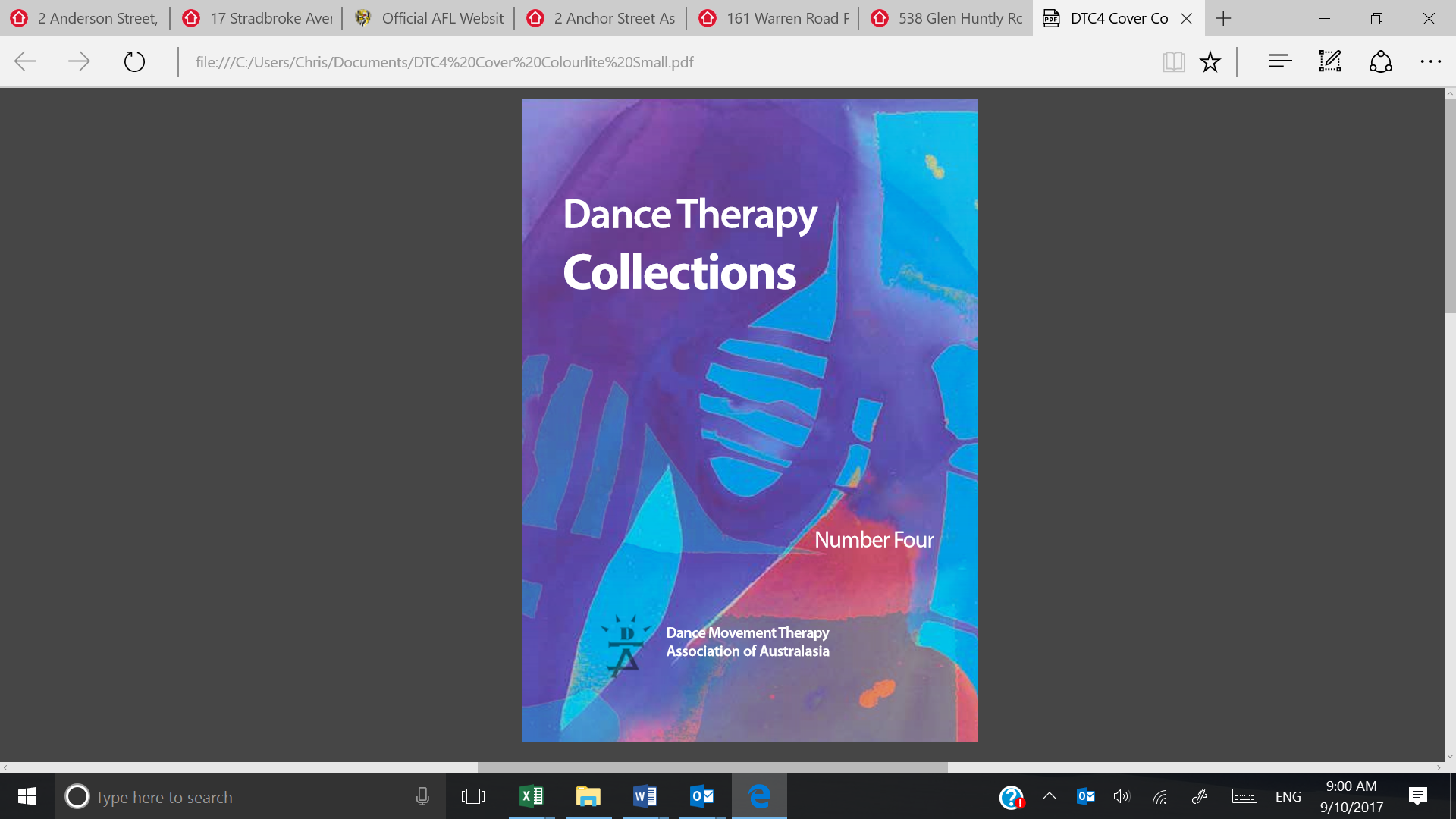 Dance Therapy Collections Number Four is the latest in a series of special volumes published by the Dance Therapy Association of Australasia (DTAA).  The twelve chapters in this volume are from an array of national and international dance movement and other creative arts practitioners who envisioned their work beyond traditional settings and familiar applications. The twelve derived from presentations made at the fourth Australasian Dance Movement Therapy Conference (Melbourne, July 2015), “Broadening the Spectrum: how dance movement therapy and other creative arts therapies can function as single and multi-modal approaches to health and healing”. They offer a diverse range of philosophical, theoretical and practical understandings of the notion of ‘expanding’ or ‘opening up’ the field of dance movement therapy in Australasia. A Foreword from Naomi Aitchison is followed by:The essentialness of improvisation Sherry GoodillThe arts, the liminal space, and the visible outcomesElizabeth Loughlin Puppetry enhances healing potential in dance movement therapyIan Cuming and Heather HillNarrative Dance Theatre: Creating new narratives for the self story Cecilia Tsz Kai LauIntegrating play and dance movement therapySteve HarveyThe dance of life with Aboriginal and Torres Strait Islander peoplesAlexandra Jordan, Sharon Searle and Kim DunphyThe importance of Fred: Dance movement therapy with children with complex traumaSally DenningEnhancing expressivity using affect theory and Laban Movement AnalysisSandra K. LauffenburgerDance movement psychotherapy as influenced by Daniel Stern Brigitte PulsDance Movement Exploration: A new approach to discovering self in movementAlberto Dimarucut and Gilda UyBroadening the understanding of breast cancer experiences through movement-based exploration  Angela S.L. LeungDance movement therapy in Australasia: 21st century         Jane Guthrie, Jennifer Helmich, Tony Norquay and Virginia Woods RESOURCE ORDER FORM AND TAX INVOICEDance Movement Therapy Association of Australia    ABN: 26 323 204 775Name: ………………………………………  Name institution/org (if applicable): ………………  Street address: ………………………...     Suburb/City:  ……………………………….Postcode:……………..     State:	……………. Country: ……………………………………..
Telephone: ………………………………………..        E-mail: 		 No. of copies @ $40 ………..                     Sets of 10 or more $34 per copy …………..No. of copies for authors @ $34 …………DTAA is not registered for GST so prices do not include GSTEmail to: admin@dtaa.org.au  for postage and handling fees and pay total amountTotal $.................. Send Paypal invoiceI enclose my cheque/money order for $(AUS)   I have paid EFT to Dance Therapy Association of Australia   BSB: 033095   Account: 330037 Please charge $ AUD        to my   VISA □                               MASTERCARD □Cardholder's name:……………………    .………… Card number: _____ ______ ______ ______ Expiry date: __/__DTAA Email: admin@dtaa.org.auwww.dtaa.org.auP.O. Box 641Carlton SouthVictoria 3053 Tel: 0419 531 218 